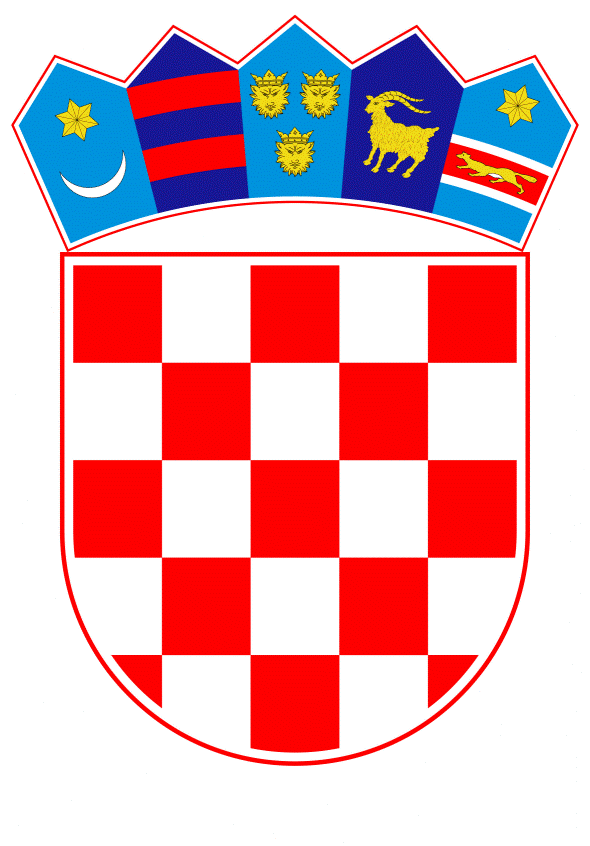 VLADA REPUBLIKE HRVATSKEZagreb, 23. ožujka 2022.______________________________________________________________________________________________________________________________________________________________________________________________________________________________PRIJEDLOGNa temelju članka 31. stavka 3. Zakona o Vladi Republike Hrvatske („Narodne novine“, br. 150/11, 119/14, 93/16 i 116/18), Vlada Republike Hrvatske je na sjednici održanoj ________________ donijelaZ A K L J U Č A KPrihvaća se Izvješće o provedenoj provjeri broja i vjerodostojnosti potpisa birača te zakonitosti postupka prikupljanja potpisa birača iz Zahtjeva za raspisivanje državnog referenduma Građanske inicijative „Odlučujmo zajedno!“ te Zahtjeva za raspisivanje državnog referenduma Građanske inicijative „Dosta je stožerokracije“.Vlada Republike Hrvatske dostavit će Izvješće iz točke 1. ovoga Zaključka Hrvatskome saboru sukladno Zaključku Hrvatskoga sabora od 11. veljače 2022. kojim je Hrvatski sabor pozvao Vladu Republike Hrvatske da provjeri broj i vjerodostojnost prikupljenih potpisa birača iz Zahtjeva za raspisivanje državnog referenduma Građanske inicijative „Odlučujmo zajedno!“ te Zahtjeva za raspisivanje državnog referenduma Građanske inicijative „Dosta je stožerokracije“.KLASA:URBROJ:Zagreb,	______ 2022.PREDSJEDNIKmr. sc. Andrej PlenkovićOBRAZLOŽENJEZaključkom KLASA: 022-03/2207/52, URBROJ: 50301-21/21-22-4 od 18. veljače 2022., Vlada Republike Hrvatske zadužila je Ministarstvo pravosuđa i uprave za provjeru broja i vjerodostojnosti svih prikupljenih potpisa birača iz Zahtjeva za raspisivanje državnog referenduma Građanske inicijative „Odlučujmo zajedno!“ te Zahtjeva za raspisivanje državnog referenduma Građanske inicijative „Dosta je stožerokracije“ te da omogući promatranje postupka provjere broja i vjerodostojnosti prikupljenih potpisa birača od strane najmanje po dva predstavnika navedenih građanskih inicijativa, a temeljem Zaključka Hrvatskoga sabora od 11. veljače 2022. Također, Ministarstvo pravosuđa i uprave i Ministarstvo unutarnjih poslova zaduženi su provjeriti jesu li se potpisi prikupljali u skladu s člankom 8.c Zakona o referendumu i drugim oblicima osobnog sudjelovanja u obavljanju državne vlasti i lokalne i područne (regionalne) samouprave. Ministarstvo pravosuđa i uprave zaduženo je da o izvršenim provjerama izvijesti Vladu Republike Hrvatske.Sukladno navedenom Zaključku Vlade Republike Hrvatske, nadležna tijela su izvršila svoja zaduženja te je Ministarstvo pravosuđa i uprave pripremilo Izvješće koje se ovim Zaključkom predlaže usvojiti.Zaključkom Hrvatskoga sabora od 11. veljače 2022., Vlada Republike Hrvatske pozvana je da Izvješće o provedenoj provjeri broja i vjerodostojnosti potpisa birača te zakonitosti postupka prikupljanja potpisa birača iz Zahtjeva za raspisivanje državnog referenduma Građanske inicijative „Odlučujmo zajedno!“ te Zahtjeva za raspisivanje državnog referenduma Građanske inicijative „Dosta je stožerokracije“ dostavi Hrvatskome saboru.Predlagatelj:Ministarstvo pravosuđa i upravePredmet:Izvješće o provedenoj provjeri broja i vjerodostojnosti potpisa birača te zakonitosti postupka prikupljanja potpisa birača iz Zahtjeva za raspisivanje državnog referenduma Građanske inicijative „Odlučujmo zajedno!“ te Zahtjeva za raspisivanje državnog referenduma Građanske inicijative „Dosta je stožerokracije“